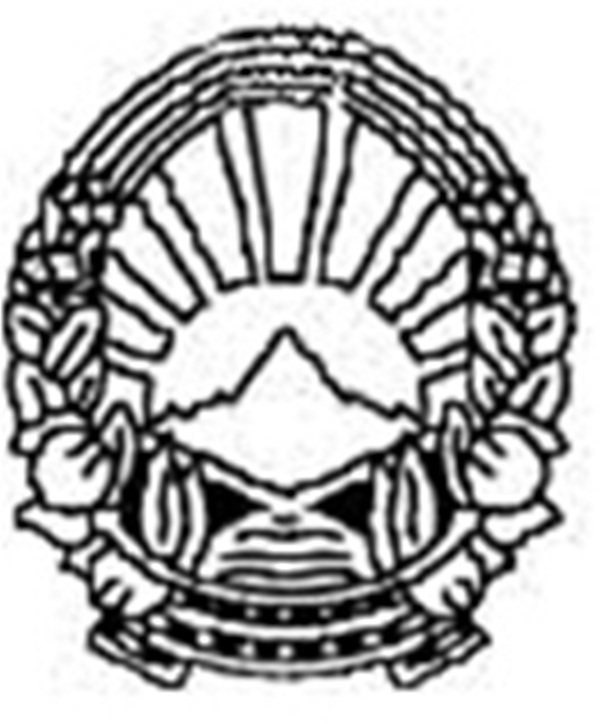 				Образец бр. 51				И.бр.199/2013  	Извршителот Јане Митрески од Прилеп ул.„Зеленик“ бр.3/1 врз основа на барањето за спроведување на извршување од доверителот Комерцијална банка АД Скопје со ЕДБ 4030989254937 и седиште на ул.„Кеј Димитар Влахов“ бр.4, Скопје, засновано на извршните исправи ОДУ.бр. 52/04 од 27.04.2004 година, ОДУ.бр.115/07 од 04.10.2007 година и ОДУ.бр.151/07 од 21.12.2007 година, сите на Нотар Марија Ѓорѓиоска од Прилеп, против пртходниот заложен должник Цане Иваноски од Прилеп и сегашниот заложен должник Влатко Иваноски од Прилеп и двајцата со живеалиште на ул. „Трајко Николоски“ бр. 68, Прилеп, за спроведување на извршување во вредност од 18.296.771,00 денари, во врска со поднесокот од доверителот, на ден 11.01.2018 година го составува следниот:                 				      З А К Л У Ч О К   ЗА УСНА ЈАВНА ПРОДАЖБА     (врз основа на член 167 став 1 и  и член 170 став 1 од Законот за извршување)СЕ ОПРЕДЕЛУВА - прва продажба во продолжена постапка со усно јавно наддавање на недвижностите сопственост на сегашниот заложен должник Влатко Иваноски од Прилеп:1.КП.бр. 23615/7 во м.в. „М.ПИЈАДЕ“ култура пасиште, во површина од 311.16 м2, запишано во Имотен лист број 34936 за КО-Прилеп, со почетна вредност од 502.086,00 денари, што претставува почетна вредност за продажба на недвижноста; утврдена со заклучок на извршителот И.бр.199/2013 од 24.11.2014 година.2. КП.бр. 23615/9 во м.в. „М.ПИЈАДЕ“ култура пасиште, во површина од 305.28 м2, запишано во Имотен лист број 34936 за КО-Прилеп, со почетна вредност од 479.700,00 денари, што претставува почетна вредност за продажба на недвижноста; утврдена со заклучок на извршителот И.бр.199/2013 од 24.11.2014 година.Продажбата ќе се одржи на ден 30.01.2018 година во 11,00 часот во канцеларијата на извршителот  што се наоѓа на ул.„Зеленик“ бр.3/1 во Прилеп.Недвижноста е оптоварена со заложно право во корист на доверителот Комерцијална банка АД Скопје. На јавното наддавање можат да учествуваат само лица кои претходно положиле гаранција која изнесува 1/10 (една десеттина) од утврдената вредност на недвижностите со заклучок на извршителот И.бр.199/2013 од 24.11.2014 година, односно за недвижниот имот под точка 1 износ од 50.209,00 денари, за недвижниот имот под точка 2 износ од 47.970,00 денари.Уплатата на паричните средства на име гаранција се врши на жиро сметката од извршителот со бр. 300020000374843 која се води кај Комерцијална банка АД Скопје и даночен број МК5021006110695 најдоцна до 29.01.2018 година.На понудувачите чија понуда не е прифатена, гаранцијата им се враќа веднаш по заклучувањето на јавното наддавање.Најповолниот понудувач-купувач на недвижноста е должен да ја положи вкупната цена на недвижноста, во рок од 15 дена од денот на продажбата, во спротивно ќе се определи нова продажба, а од положената гаранција ќе се намират трошоците на новата продажба  и ќе се надомести разликата меѓу цената постигната на поранешната и на новата продажба.Овој заклучок ќе се објави во следните средства за јавно информирање во дневниот весник НОВА МАКЕДОНИЈА  и електронски на веб страницата на Комората .Заклучокот ќе се достави до странките, заложните доверители, до учесниците во постапката, до лицата кои имаат запишано или законско право на првенство на купување и до надлежниот орган на управата.								          И З В Р Ш И Т Е Л   								             Јане Митрески 